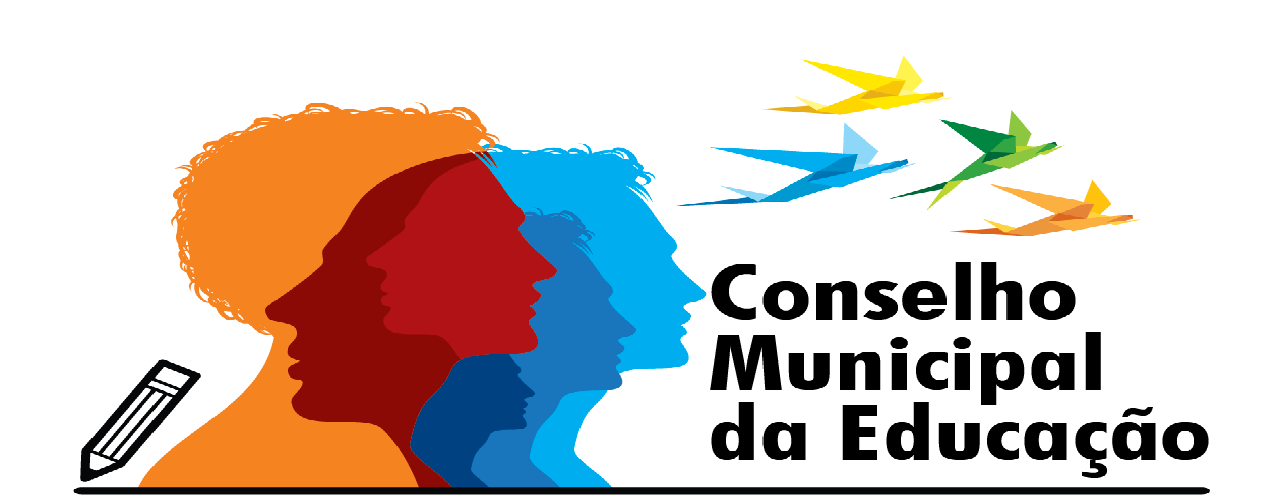 Pauta – Reunião Extraordinária			Dia: 10 de fevereiro de 2021			Local: PAULO FREIRE18H00 Acolhimento 18H05 Apresentação dos Projetos da Aspas18H15 – Resultados eleições18H20- Eleições Presidente/Vice/Secretário18h40- Rede Estadual19h00 – Calendário 2021				Aberto às sugestões de Pauta/ Inscrições prévias 				Salto, 09 de Fevereiro de 2021				 Evelize Assunta Padovani				 RG  11 502 730 0 				 Presidente